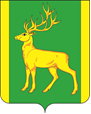 РОССИЙСКАЯ ФЕДЕРАЦИЯИРКУТСКАЯ ОБЛАСТЬАДМИНИСТРАЦИЯ МУНИЦИПАЛЬНОГО ОБРАЗОВАНИЯКУЙТУНСКИЙ РАЙОНП О С Т А Н О В Л Е Н И Е«____»  ________ 2020 г.                               р. п. Куйтун     		                  № ______	О внесении изменений в муниципальную программу «Развитие культуры муниципального образования Куйтунский район на 2019 – 2021 годы» утверждённую постановлением администрации муниципального образования Куйтунский район от 24 октября 2018 года № 550-п «Об утверждении муниципальной программы «Развитие культуры муниципального образования Куйтунский район на 2019 – 2021 годы».В соответствии со ст. 179 Бюджетного Кодекса Российской Федерации, федеральным законом от 06.10.2003 года № 131-ФЗ «Об общих принципах организации местного самоуправления в Российской Федерации»,  порядком разработки, реализации и оценки эффективности реализации муниципальных программ муниципального образования Куйтунский район утвержденного постановлением администрации муниципального образования Куйтунский район от 18.04.2014 г. № 265-п,  руководствуясь ст. 37, 46 Устава муниципального образования Куйтунский район, администрация муниципального образования Куйтунский районП О С Т А Н О В Л Я Е Т:1.   Внести в муниципальную программу «Развитие культуры муниципального образования Куйтунский район на 2019 – 2021 годы», утвержденную постановлением администрации муниципального образования Куйтунский район от 24 октября 2018 года № 550-п «Об утверждении муниципальной программы «Развитие культуры муниципального образования Куйтунский район на 2019 – 2021 годы» следующие изменения: 1.1 п. 8 Объем и источники финансирования муниципальной программы Главы 1 Паспорта муниципальной программы изложить в новой редакции. (Приложение 1)1.2 Глава 5 Объем и источники финансирования муниципальной программы  изложить в новой редакции. (Приложение 2)1.3. Приложение 3 к муниципальной программе «Развитие культуры муниципального образования Куйтунский район на 2019 – 2021 годы» Система мероприятий муниципальной программы «Развитие культуры муниципального образования Куйтунский район на 2019 – 2021 годы»   изложить в новой редакции. (Приложение 3)2. Начальнику финансового управления администрации муниципального образования Куйтунский район Ковшаровой Н.А. предусмотреть финансирование муниципальной программы в бюджете муниципального образования Куйтунский район на 2020-2021 годы.3. Начальнику архивного отдела администрации муниципального образования Куйтунский район Хужеевой Е.В. внести информационную справку в оригинал постановления администрации муниципального образования Куйтунский район от 24.10.2018 года № 550-п о дате внесения изменений. 4.	Начальнику организационного отдела администрации муниципального образования Куйтунский район Рябиковой Т.А.  опубликовать настоящее постановление в газете «Отчий край» и разместить на официальном сайте муниципального образования Куйтунский район, внести информационную справку на сайте о внесении изменений. 5. Настоящее постановление вступает в силу после его официального опубликования.6. Контроль за исполнением настоящего постановления возложить на начальника экономического управления администрации муниципального образования Куйтунский район Карпиза С.А.Мэр муниципального образования Куйтунский район 						      	       А.П. Мари Подготовил:Начальник отдела культуры администрации муниципальногообразования Куйтунский район «____» _________ 2020 год 						Е.Е. Колесова Согласовано:Заместитель мэра по социальным вопросам администрации муниципальногообразования Куйтунский район                                                             «____» _________ 2020 год                                                                      О.Э. КравченкоНачальник экономического управления администрации муниципальногообразования Куйтунский район «____» _________ 2020 год							С.А. КарпизаНачальник финансового управленияадминистрации муниципальногообразования Куйтунский район «____» _________ 2020 год			                                               Н.А. КовшароваНачальник управления по правовым вопросам,кадрам администрации муниципального образования    Куйтунский район «____» _________ 2020 год							В.А. Головизина Список рассылки:1. В дело – 1 экз;2. Орг. отдел - 3 экз;3. Экономическое управление- 1 экз;4.Финансовое управление-1экз;5. Отдел учета и отчетности-1экз;6. МКУК СКО-1экз;7. МКУК КМРБ-1экз;8. МКУК КРКМ-1экз;9. МКУ ДО МДШИ-1экз;10. Зам. мэра по соц. вопр. – 1 экз;Исполнитель _______________Е.Е. КолесоваПриложение 1 к постановлению администрации муниципального образования Куйтунский район от «____» _________ 2020 г. № ___Глава 1. Паспорт муниципальной программыПриложение 2 к постановлению администрации муниципального образования Куйтунский район от «____» _________ 2020 г. № ___Глава 5. Объем и источники финансированиямуниципальной программыПриложение 3к постановлению администрации муниципального образования Куйтунский район от «____» _________ 2020 г. № __Система мероприятий муниципальной программы «Развитие культуры муниципального образования Куйтунский район на 2019-2021 годы»№п/пНаименование характеристик муниципальной программыСодержание характеристик муниципальной программы1238.Объем и источники финансирования муниципальной программыОбщий объем финансирования муниципальной программы составляет  115 916,5 тыс. руб., в том числе:2) по годам реализации:а) 2019 год – 29 487,0 тыс. руб.;б) 2020 год – 47 279,2 тыс. руб.;в) 2021 год – 39 150,3 тыс. руб.;3) по источникам финансирования:а) федеральный бюджет – 0,0тыс. руб.;б) областной бюджет –35 289,7 тыс. руб.;в) местный бюджет –  80 626,8 тыс. руб., в том числе платные услуги 1 883,4 и добровольные пожертвования  462,2 тыс. руб.Источник финансированияОбъем финансирования, тыс. руб.Объем финансирования, тыс. руб.Объем финансирования, тыс. руб.Объем финансирования, тыс. руб.Источник финансированияза весь период реализации муниципальной программыв том числе по годамв том числе по годамв том числе по годамИсточник финансированияза весь период реализации муниципальной программы2019год2020год2021год12345Муниципальная программа «Развитие культуры» муниципального образования Куйтунский район на 2019 – 2021 годы.Муниципальная программа «Развитие культуры» муниципального образования Куйтунский район на 2019 – 2021 годы.Муниципальная программа «Развитие культуры» муниципального образования Куйтунский район на 2019 – 2021 годы.Муниципальная программа «Развитие культуры» муниципального образования Куйтунский район на 2019 – 2021 годы.Муниципальная программа «Развитие культуры» муниципального образования Куйтунский район на 2019 – 2021 годы.Всего, в том числе:115 916,529 487,047 279,239 150,3Местный бюджет муниципального образования80 626,829 487,023 942,727 197,1Областной бюджет35 289,7-23 336,511 953,2Федеральный бюджет----Другие источники----N п/пНаименование основных мероприятийОтветствен-ный исполнитель и соисполни-телиПериод реализа-цииИсточники финанси-рованияИсточники финанси-рованияИсточники финанси-рованияОбъем финанси-рования всего, тыс. руб.Объем финанси-рования всего, тыс. руб.Объем финанси-рования всего, тыс. руб.в том числе по годамв том числе по годамв том числе по годамв том числе по годамв том числе по годамв том числе по годамСвязь с показателями результати-вности мероприятий программыN п/пНаименование основных мероприятийОтветствен-ный исполнитель и соисполни-телиПериод реализа-цииИсточники финанси-рованияИсточники финанси-рованияИсточники финанси-рованияОбъем финанси-рования всего, тыс. руб.Объем финанси-рования всего, тыс. руб.Объем финанси-рования всего, тыс. руб.2019 год2019 год2019 год2020год2020год2021 годСвязь с показателями результати-вности мероприятий программы12344455566677891.Задача 1. Развитие художественно-творческой деятельности, создание условий для сохранения и развития местного традиционного народного художественного творчества.Задача 1. Развитие художественно-творческой деятельности, создание условий для сохранения и развития местного традиционного народного художественного творчества.Задача 1. Развитие художественно-творческой деятельности, создание условий для сохранения и развития местного традиционного народного художественного творчества.Задача 1. Развитие художественно-творческой деятельности, создание условий для сохранения и развития местного традиционного народного художественного творчества.Задача 1. Развитие художественно-творческой деятельности, создание условий для сохранения и развития местного традиционного народного художественного творчества.Задача 1. Развитие художественно-творческой деятельности, создание условий для сохранения и развития местного традиционного народного художественного творчества.Задача 1. Развитие художественно-творческой деятельности, создание условий для сохранения и развития местного традиционного народного художественного творчества.Задача 1. Развитие художественно-творческой деятельности, создание условий для сохранения и развития местного традиционного народного художественного творчества.Задача 1. Развитие художественно-творческой деятельности, создание условий для сохранения и развития местного традиционного народного художественного творчества.Задача 1. Развитие художественно-творческой деятельности, создание условий для сохранения и развития местного традиционного народного художественного творчества.Задача 1. Развитие художественно-творческой деятельности, создание условий для сохранения и развития местного традиционного народного художественного творчества.Задача 1. Развитие художественно-творческой деятельности, создание условий для сохранения и развития местного традиционного народного художественного творчества.Задача 1. Развитие художественно-творческой деятельности, создание условий для сохранения и развития местного традиционного народного художественного творчества.Задача 1. Развитие художественно-творческой деятельности, создание условий для сохранения и развития местного традиционного народного художественного творчества.Задача 1. Развитие художественно-творческой деятельности, создание условий для сохранения и развития местного традиционного народного художественного творчества.Задача 1. Развитие художественно-творческой деятельности, создание условий для сохранения и развития местного традиционного народного художественного творчества.1.1Организация деятельности муниципального казенного учреждения культуры «Социально-культурное объединение», далее по тексту МКУК СКОМКУК СКО2019-2021 гг.ВсегоРБ ОБВсегоРБ ОБВсегоРБ ОБ43 976,228 210,415 765,843 976,228 210,415 765,843 976,228 210,415 765,810 015,610 015,6-10 015,610 015,6-10 015,610 015,6-20 498,58 551,711 946,820 498,58 551,711 946,813 462,19 643,13 819,01.1.1Заработная платаМКУК СКО2019-2021 гг.РБ, ОБРБ, ОБРБ, ОБ13 658,59 185,813 658,59 185,813 658,59 185,84 931,5-4 931,5-4 931,5-3 589,65 366,83 589,65 366,85 137,43 819,01.1.2Начисления на з/п.МКУК СКО2019-2021 гг.РБРБРБ7 133,97 133,97 133,92 189,22 189,22 189,22 554,42 554,42 390,31.1.3Прочая закупка товаров, работ, услуг для муниципальных нужд, уплата налогов, сборов и иных платежей.  МКУК СКО2019-2021 гг.РБ,в том числе платные услуги,РБ,в том числе платные услуги,РБ,в том числе платные услуги,6 925,71 517,96 925,71 517,96 925,71 517,92 894,9613,92 894,9613,92 894,9613,91915,4452,01915,4452,02 115,4452,0Доля объектов культуры муниципального образования Куйтунский район,находящихся в удовлетворительномсостоянии увеличится с 50 % в 2017 году до 100% в 2021 году;1.2Районный конкурс христославов «Славим Рождество Христово»МКУК СКО2020 г.РБРБРБ72,372,372,372,372,31.3Обеспечение развития и укрепления материально-технической базы домов культуры в населенных пунктах с числом жителей до 50 тысяч человек (Приобретение Автобуса)             МКУК СКО2020 г.РБОБРБОБРБОБ420,06 580,0420,06 580,0420,06 580,0420,06 580,0420,06 580,02.Задача 2. Сохранение культурного наследия и расширение доступа граждан к культурным ценностям и информации.Задача 2. Сохранение культурного наследия и расширение доступа граждан к культурным ценностям и информации.Задача 2. Сохранение культурного наследия и расширение доступа граждан к культурным ценностям и информации.Задача 2. Сохранение культурного наследия и расширение доступа граждан к культурным ценностям и информации.Задача 2. Сохранение культурного наследия и расширение доступа граждан к культурным ценностям и информации.Задача 2. Сохранение культурного наследия и расширение доступа граждан к культурным ценностям и информации.Задача 2. Сохранение культурного наследия и расширение доступа граждан к культурным ценностям и информации.Задача 2. Сохранение культурного наследия и расширение доступа граждан к культурным ценностям и информации.Задача 2. Сохранение культурного наследия и расширение доступа граждан к культурным ценностям и информации.Задача 2. Сохранение культурного наследия и расширение доступа граждан к культурным ценностям и информации.Задача 2. Сохранение культурного наследия и расширение доступа граждан к культурным ценностям и информации.Задача 2. Сохранение культурного наследия и расширение доступа граждан к культурным ценностям и информации.Задача 2. Сохранение культурного наследия и расширение доступа граждан к культурным ценностям и информации.Задача 2. Сохранение культурного наследия и расширение доступа граждан к культурным ценностям и информации.Задача 2. Сохранение культурного наследия и расширение доступа граждан к культурным ценностям и информации.Задача 2. Сохранение культурного наследия и расширение доступа граждан к культурным ценностям и информации.2.1. Организация деятельности муниципального казенного учреждения культуры «Куйтунский районный краеведческий музей», далее по тексту МКУК КРКММКУК КРКМ2019-2021гг.ВсегоРБОБВсегоРБОБВсегоРБОБ6 302,14 942,01 360,16 302,14 942,01 360,16 302,14 942,01 360,11 687,91 687,9-2 571,71 777,1794,62 571,71 777,1794,62 571,71 777,1794,62 042,51 477,0565,52 042,51 477,0565,52.1.1Заработная платаМКУК КРКМ2019-2021гг.РБОБРБОБРБОБ2 367,81 360,12 367,81 360,12 367,81 360,1891,7-623,5794,6623,5794,6623,5794,6852,6565,5852,6565,52.1.2Начисления на з/пМКУК КРКМ2019-2021гг.РБРБРБ1 065,61 065,61 065,6517,7286,1286,1286,1261,8261,82.1.3Прочая закупка товаров, работ, услуг для муниципальных нужд, уплата налогов, сборов и иных платежей.               МКУК КРКМ2019-2021гг.РБ, в том числе платные услуги,РБ, в том числе платные услуги,РБ, в том числе платные услуги, 1508,6  91,1 1508,6  91,1 1508,6  91,1278,531,1867,529,5867,529,5867,529,5 362,630,5 362,630,5Доля объектов культуры муниципального образования Куйтунский район,находящихся в удовлетворительномсостоянии увеличится с 50% в 2017 году до 100% в Доля населения, участвующего в мероприятиях, проводимых музеем составит 11,4 % к 2021 году.2021 году;3.Задача 3. Повышение качества предоставления библиотечных услуг населению. Задача 3. Повышение качества предоставления библиотечных услуг населению. Задача 3. Повышение качества предоставления библиотечных услуг населению. Задача 3. Повышение качества предоставления библиотечных услуг населению. Задача 3. Повышение качества предоставления библиотечных услуг населению. Задача 3. Повышение качества предоставления библиотечных услуг населению. Задача 3. Повышение качества предоставления библиотечных услуг населению. Задача 3. Повышение качества предоставления библиотечных услуг населению. Задача 3. Повышение качества предоставления библиотечных услуг населению. Задача 3. Повышение качества предоставления библиотечных услуг населению. Задача 3. Повышение качества предоставления библиотечных услуг населению. Задача 3. Повышение качества предоставления библиотечных услуг населению. Задача 3. Повышение качества предоставления библиотечных услуг населению. Задача 3. Повышение качества предоставления библиотечных услуг населению. Задача 3. Повышение качества предоставления библиотечных услуг населению. Задача 3. Повышение качества предоставления библиотечных услуг населению. 3.1Организация деятельности муниципального казенного учреждения культуры «Куйтунская межпоселенческая районная библиотека», далее по тексту МКУК КМРБМКУК КМРБ2019-2021гг.ВсегоРБ ОБВсегоРБ ОБ24 013,817 338,06 675,824 013,817 338,06 675,824 013,817 338,06 675,86 101,16 101,1-6 101,16 101,1-6 101,16 101,1-9 403,05 519,93 883,19 403,05 519,93 883,18 509,75 717,02 792,78 509,75 717,02 792,73.1.1Заработная платаМКУК КМРБ2019-2021гг.РБОБРБОБ9 630,76 582,19 630,76 582,19 630,76 582,13 652,9-3 652,9-3 652,9-2 477,83 845,62 477,83 845,63 500,02 736,53 500,02 736,53.1.2Начисления на з/п.МКУК КМРБ2019-2021гг.РБРБ5 419,35 419,35 419,31 612,31 612,31 612,31 913,11 913,11 893,91 893,93.1.3Прочая закупка товаров, работ, услуг для муниципальных нужд, уплата налогов, сборов и иных платежей.  МКУК КМРБ2019-2021гг.РБ,в том числе платные услуги,РБ,в том числе платные услуги,2 188,1179,42 188,1179,42 188,1179,4781,756,4781,756,4781,756,41 083,360,01 083,360,0323,163,0323,163,0Доля объектов культуры муниципального образования Куйтунский район,находящихся в удовлетворительномсостоянии увеличится с 50% в 2017 году до 100% в 2021 году;Доля населения, участвующего в мероприятиях, проводимых библиотекой    возрастет до 81,4% к 2021 году3.2Комплектование книжного фондаРБОБРБОБ99,993,799,993,799,993,754,2-54,2-54,2-45,737,545,737,5-56,2-56,24.Задача 4. Повышение качества предоставления дополнительного образования детей в сфере культуры.Задача 4. Повышение качества предоставления дополнительного образования детей в сфере культуры.Задача 4. Повышение качества предоставления дополнительного образования детей в сфере культуры.Задача 4. Повышение качества предоставления дополнительного образования детей в сфере культуры.Задача 4. Повышение качества предоставления дополнительного образования детей в сфере культуры.Задача 4. Повышение качества предоставления дополнительного образования детей в сфере культуры.Задача 4. Повышение качества предоставления дополнительного образования детей в сфере культуры.Задача 4. Повышение качества предоставления дополнительного образования детей в сфере культуры.Задача 4. Повышение качества предоставления дополнительного образования детей в сфере культуры.Задача 4. Повышение качества предоставления дополнительного образования детей в сфере культуры.Задача 4. Повышение качества предоставления дополнительного образования детей в сфере культуры.Задача 4. Повышение качества предоставления дополнительного образования детей в сфере культуры.Задача 4. Повышение качества предоставления дополнительного образования детей в сфере культуры.Задача 4. Повышение качества предоставления дополнительного образования детей в сфере культуры.Задача 4. Повышение качества предоставления дополнительного образования детей в сфере культуры.Задача 4. Повышение качества предоставления дополнительного образования детей в сфере культуры.4.1.«Организация деятельности муниципального казенного учреждения дополнительного образования «Межпоселенческая детская школа искусств», далее по тексту МКУ ДО МДШИМКУ ДО МДШИ2019-2021гг.ВсегоРБОБВсегоРБОБ41 624,230 136,211 488,041 624,230 136,211 488,041 624,230 136,211 488,011 682,211 682,2-11 682,211 682,2-11 682,211 682,2-14 806,08 094,06 712,014 806,08 094,06 712,015 136,010 360,04 776,015 136,010 360,04 776,04.1.1Заработная платаМКУ ДО МДШИ2019-2021гг.РБОБРБОБ18 843,911 488,018 843,911 488,018 843,911 488,07 983,5-7 983,5-7 983,5-4 470,46 712,04 470,46 712,06 390,04 776,06 390,04 776,04.1.2Начисления на з/п.МКУ ДО МДШИ2019-2021гг.РБРБ9 442,59 442,59 442,53 026,13 026,13 026,13 201,63 201,63 214,83 214,84.1.3Прочая закупка товаров, работ, услуг для муниципальных нужд, уплата налогов, сборов и иных платежей.                МКУ ДО МДШИ2019-2021гг.РБ,в том числе добровольные пожертвования,платные услуги,РБ,в том числе добровольные пожертвования,платные услуги,1 849,8462,295,01 849,8462,295,01 849,8462,295,0672,6166,931,2672,6166,931,2672,6166,931,2422,0160,731,9422,0160,731,9755,2134,631,9755,2134,631,9Доля объектов культуры муниципального образования Куйтунский район,находящихся в удовлетворительномсостоянии увеличится с 50% в 2017 году до 100% в 2021 году. Доля детского населения, охваченного эстетическим образованием, в общей численности детей и молодежи в возрасте от 6 до 18 лет обучающихся в детской школе искусств   составит 4,6 % к 2021 году.5.Задача 5. Создание условий для реализации муниципальной политики в сфере культурыЗадача 5. Создание условий для реализации муниципальной политики в сфере культурыЗадача 5. Создание условий для реализации муниципальной политики в сфере культурыЗадача 5. Создание условий для реализации муниципальной политики в сфере культурыЗадача 5. Создание условий для реализации муниципальной политики в сфере культурыЗадача 5. Создание условий для реализации муниципальной политики в сфере культурыЗадача 5. Создание условий для реализации муниципальной политики в сфере культурыЗадача 5. Создание условий для реализации муниципальной политики в сфере культурыЗадача 5. Создание условий для реализации муниципальной политики в сфере культурыЗадача 5. Создание условий для реализации муниципальной политики в сфере культурыЗадача 5. Создание условий для реализации муниципальной политики в сфере культурыЗадача 5. Создание условий для реализации муниципальной политики в сфере культурыЗадача 5. Создание условий для реализации муниципальной политики в сфере культурыЗадача 5. Создание условий для реализации муниципальной политики в сфере культурыЗадача 5. Создание условий для реализации муниципальной политики в сфере культурыЗадача 5. Создание условий для реализации муниципальной политики в сфере культуры5.1Организация деятельности отдела культуры администрации муниципального образования Куйтунский район (далее по программе отдел культуры)Отдел культуры2019-2021гг.2019-2021гг.РБРБРБ--------5.1.1Прочая закупка товаров, работ, услуг для муниципальных нужд, организация районных мероприятий.Отдел культуры2020-2021гг.2020-2021гг.РБРБРБ--------